Week 7 Answers : 11th May – 15th May English: Reading Zone – Unit 29 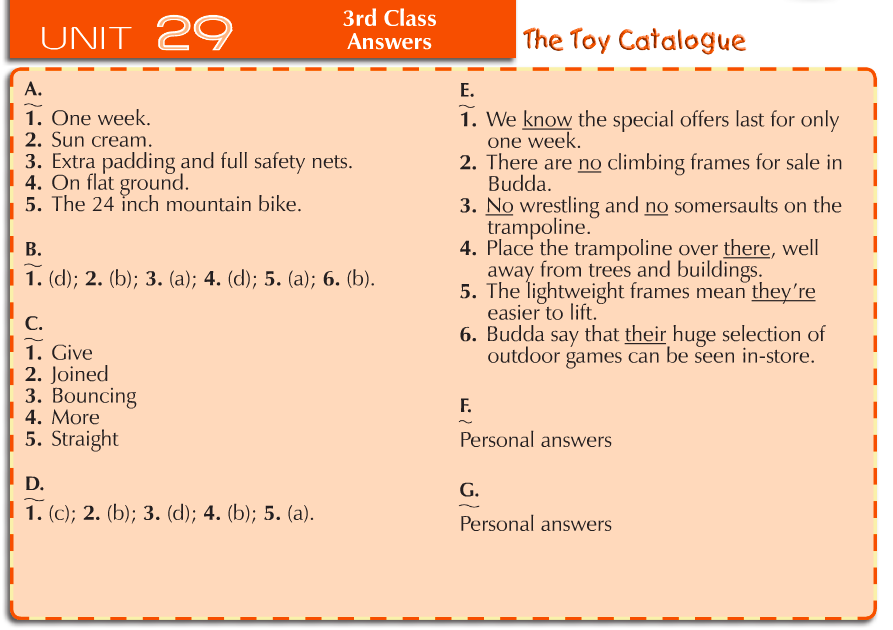 Spellbound Book C – Unit 31Maths Table Toppers 3 - Unit 22 Maths Master Your Maths 3 – Tests 2 – 5 Gaeilge Bua na Cainte 3 – Sa Bhaile MondayTuesdayWednesday ThursdayPart A CowboyHandbagFootballGoldfishAnythingBedroomBirthdayBlackbirdEverydayBeehiveNewspaperHomeworkHaircutRainbowPancakeRaincoatPart BSelf-correct this section using a dictionary  If you can find your word in the dictionary then you are correct   Part CAcrossRainbow (2)Birthday (5) Cowboy (6) Down Haircut (1) Bedroom (3) Everyday (4)Beehive (5)Part D  Self-correct this section using a dictionary  If you can find your word in the dictionary then you are correct   Part EBedroom NewspaperPancakeBirthday Football Handbag Goldfish Rainbow Anything Blackbird Part F Cowboy BeehiveHaircut Pancake Rainbow FootballRaincoat Birthday Handbag Bedroom Part GAnythingBedroomBeehiveBirthdayBlackbirdCowboyEverydayFootballGoldfishHaircutHandbagHomeworkNewspaperPancakeRainbowRaincoatPart H Beehive BedroomHandbag Raincoat Pancake Cowboy HaircutFootballGoldfishRainbowHomeworkAnything Day & SectionAnswersMondayTuesdayWednesdayThursday(a) 0,0(b) 30,5(c)60,10(a) 0(b)5(a) 5(b) 0 (c)10 (a)5(b) 10(c) 0 (a)0(b) 6(c) 30(a) 2(b) 3(c) 1 (a) 1(b) 5(c) 2(d)3 (a)6(b) 2(c) 1 (a) 2(b) 10(c) 3(d)5(e)1(f)0       5.  (a) 2(b) 6(c)3(d)6(a) 5 (filled in)(b) 1(c) 3(d) 4(e) 9(f) 10(a)11(b) 6(c)4 (a) 9(b) 6(c) 11(d) 4(a) 4(b) 11(c)36(d)9a) 2(b) 7(c) 72(d) 6 (a) 7(b) 3(c) 8(d)12(e)10 (a) 36(b) 48(c) 60(a) 8(b) 7Day Test 2 Test 3 Test 4 Test 5 1. 162. 93. 44. minute hand pointing at two and hour hand just after seven.  5. 86. 1257. 8. 209. 1110. 55c11. 1412. 1013. 5914. 3215. 20, 4016. 55cm17. 1kg 18. 1h 3t 6u19. 820. 20c, 20c, 5c, 2c, 1c21. 2222. 1323. 2424. 4025. 801. 82. 183. 44. 165. 106. 37. minute hand pointing at two and hour hand just after nine.  8. 1799. 1210. cuboid11.  < 12. 85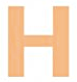 13. 14. 1615. 3616. 217. 50c, 20c, 10c, 5c 18. 4h 3t 7u 19. 29820. 1000ml21. 4022. 823. 4824. 31c25. 231. 152. 53. 28, 364. 205. 2936. 147. 208. 349. 35610. 30011. sphere12. 18713. possible14. 11, 13, 1515. 4t 8u 16. 400g17.  <  18. 63519. 500ml20. 50c, 20c, 5c, 2c, 1c21. 322. 28c23. 324. 1m 12cm25. 16km1. 502. 323. 164. 7t 3u = 735. 5006. 247. 208. 459. 40, 30, 2510. 3011. 1212. 8513. 50c, 20c, 5c14. 6cm15. 550g16. sphere17. 673 18. 919. 820. 1621. €6522. 4823. 724. 2725. 133Page 120 – Monday Pian – Pain Bolg – stomach Aréir – last night Chodail – sleep Fios – to seek out, knowledge  Scrúdaigh – examine  Leigheas – medicine Biseach – improvement or recovery Pg. 120 – Tuesday Bhí Ciara tinn. Bhí pian ag Ciara. Níor chodail sí i rith na hoíche. D’fhán Mamó léi. Níor fhan Niamh léi.Chuir Mamó fios ar an dochtúir.  Tháinig an dochtúir. Scrúdaigh an dochtúir Ciara. Níor scrúdaigh an dochtúir Mamó. Bhí biseach uirthi go luath. Pg. 121 – Thursday D’fhan Mamó agus na páistí sa bhaile inné.Fanann Mamó agus na páistí sa bhaile gach lá. Fanfaidh Mamó agus na páistí sa bhaile amárach. Fanfaidh Mamó agus na páistí sa bhaile amárach. D’fhan Mamó agus na páistí sa bhaile inné.Fanann Mamó agus na páistí sa bhaile gach lá. D’fhág Mamó an mála mór milseán ar an mbord inné. Fágfaidh Mamó an mála mór milseán ar an mbord amárach. Fágann Mamó an mála mór milseán ar an mbord gach lá. Fágfaidh Mamó an mála mór milseán ar an mbord amárach. D’fhág Mamó an mála mór milseán ar an mbord inné. Fágann Mamó an mála mór milseán ar an mbord gach lá. D’fhéach na páistí ar an teilifís inné. Féachann na páistí ar an teilifís gach lá. Féachfaidh na páistí an teilifís amárach. 